HOMMAGE A GEORGES QUARANTEUn hommage a été rendu le 6 mai à Georges Quarante à la gare du Nord à Amiens, devant le monument aux morts dédié aux agents SNCF victimes des deux guerres. Ce projet a vu le jour et a été porté par les élèves de CM2 de l’école Georges Quarante à Etouvie.Une affiche retraçant l’histoire de ce Résistant a été conçue par la SNCF et offerte à l’école pour installation dans ses murs. Georges Quarante, né le 25 janvier 1910 à Amiens, adjudant au 51ème R.I.-F.F.I., prisonnier évadé, était père de 6 enfants. Membre du groupe de Dreuil, l'Organisation de la Résistance Armée (O.R.A.) Responsable de la publication.  Il avait dit à ses camarades pour la sauvegarde des ponts de Montières : "Je suis décidé à tout pour libérer ma patrie, à faire le sacrifice de ma vie…" C’est ce qu’il fit, avec Edmond Fontaine, un Amiénois du quartier saint-Leu, lui aussi de l'O.R.A, muni d'un simple révolver et de quelques balles. Après les affrontements sur le pont avec les Allemands, les Anglais purent le franchir l'après-midi ; Georges Quarante repartit au combat avec ses camarades ; des soldats ennemis s'étant réfugiés dans un hangar de la ferme Dollé à Longpré-les-Amiens le tuèrent d'une balle en plein cœur. 										Jackie FUSILLIER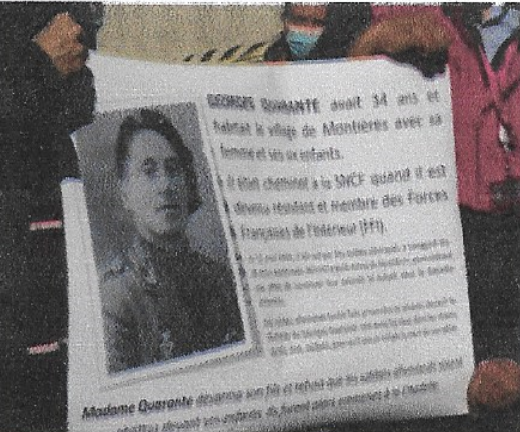 